Задание для групп ТОР61 и ТОР62Задание выполняеться в виде конспекта с обязательной записью формул и их описание, а так же обязательно должны быть рисунки 5.5 и 5.6 с их описанием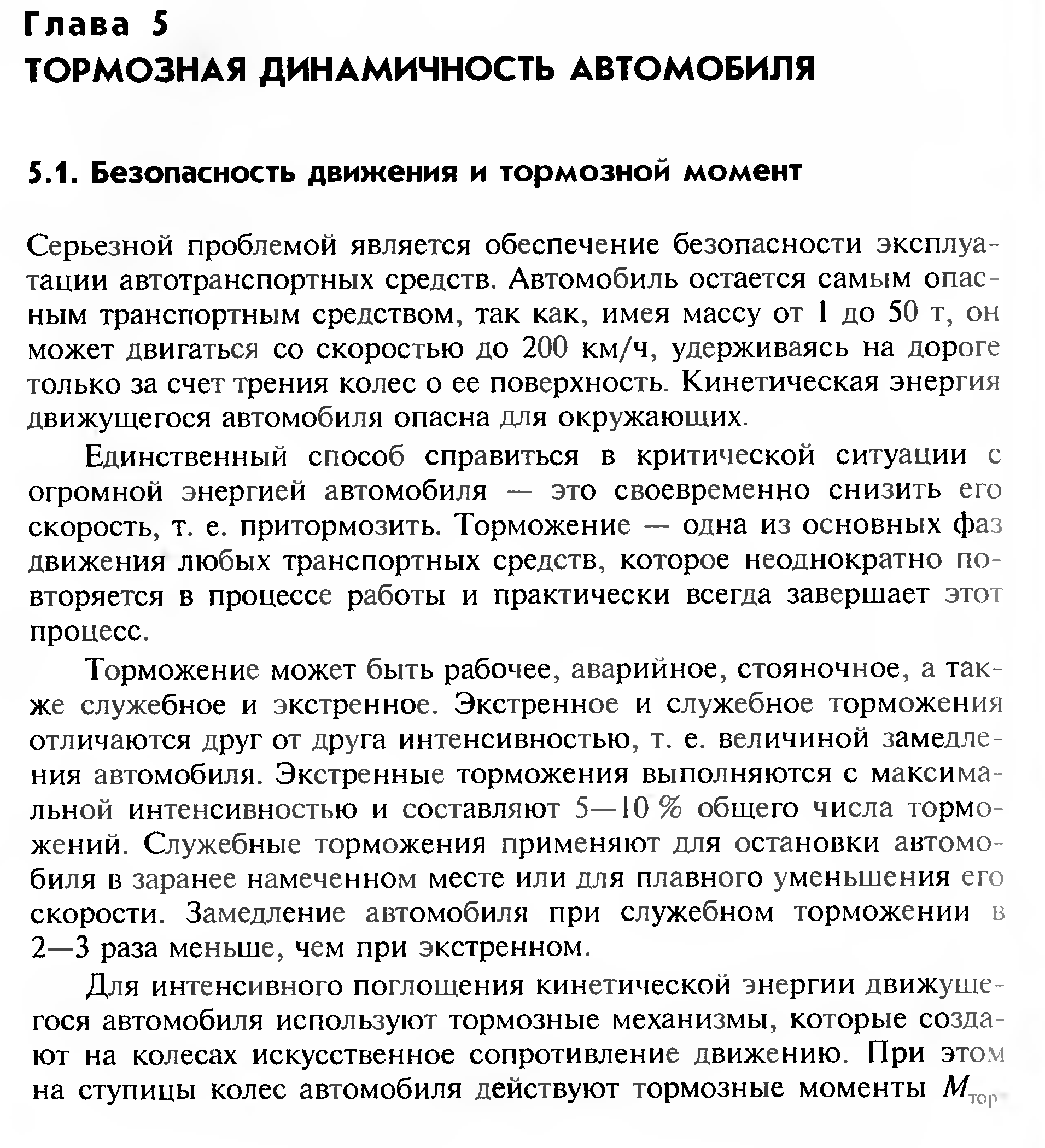 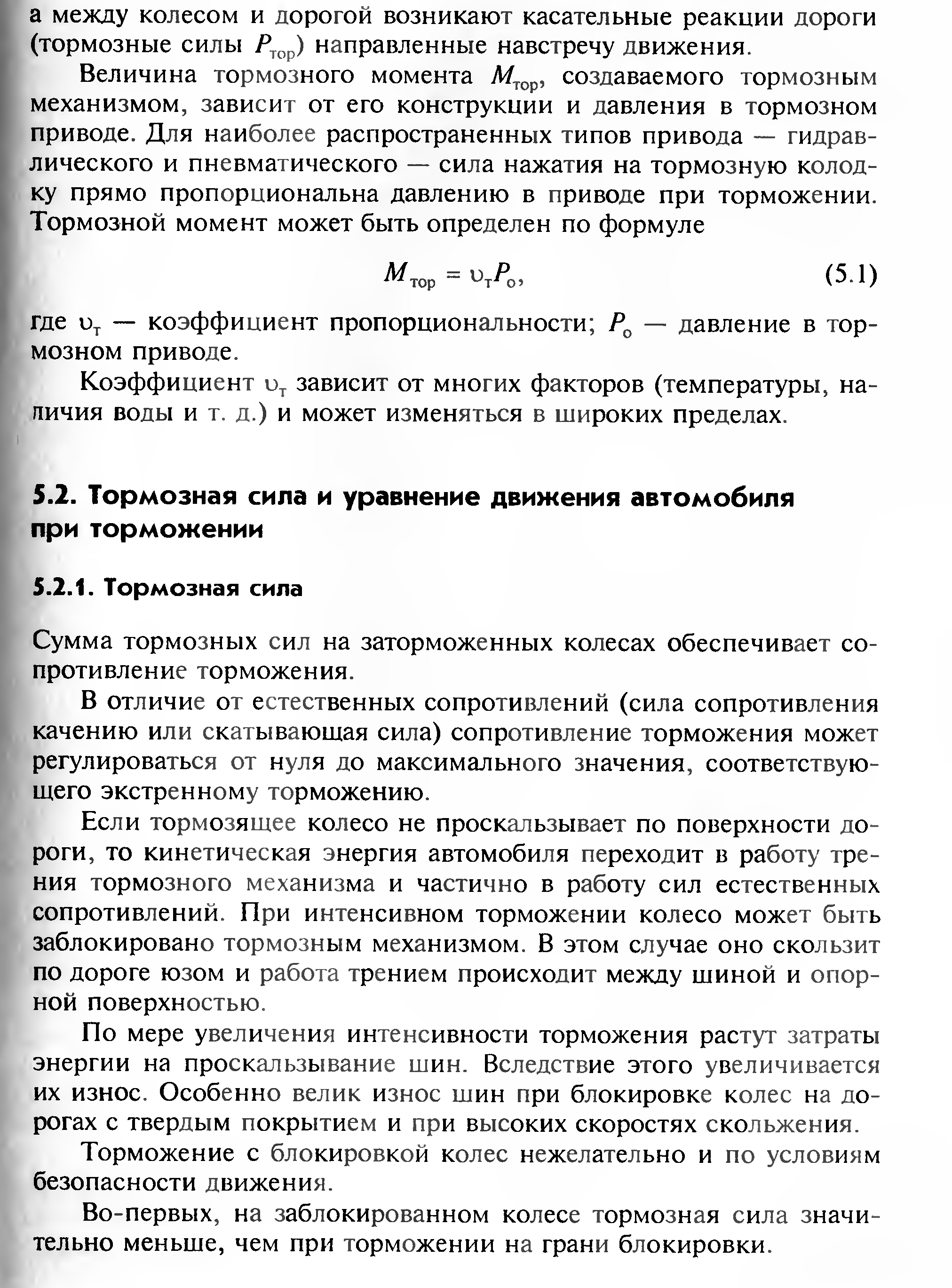 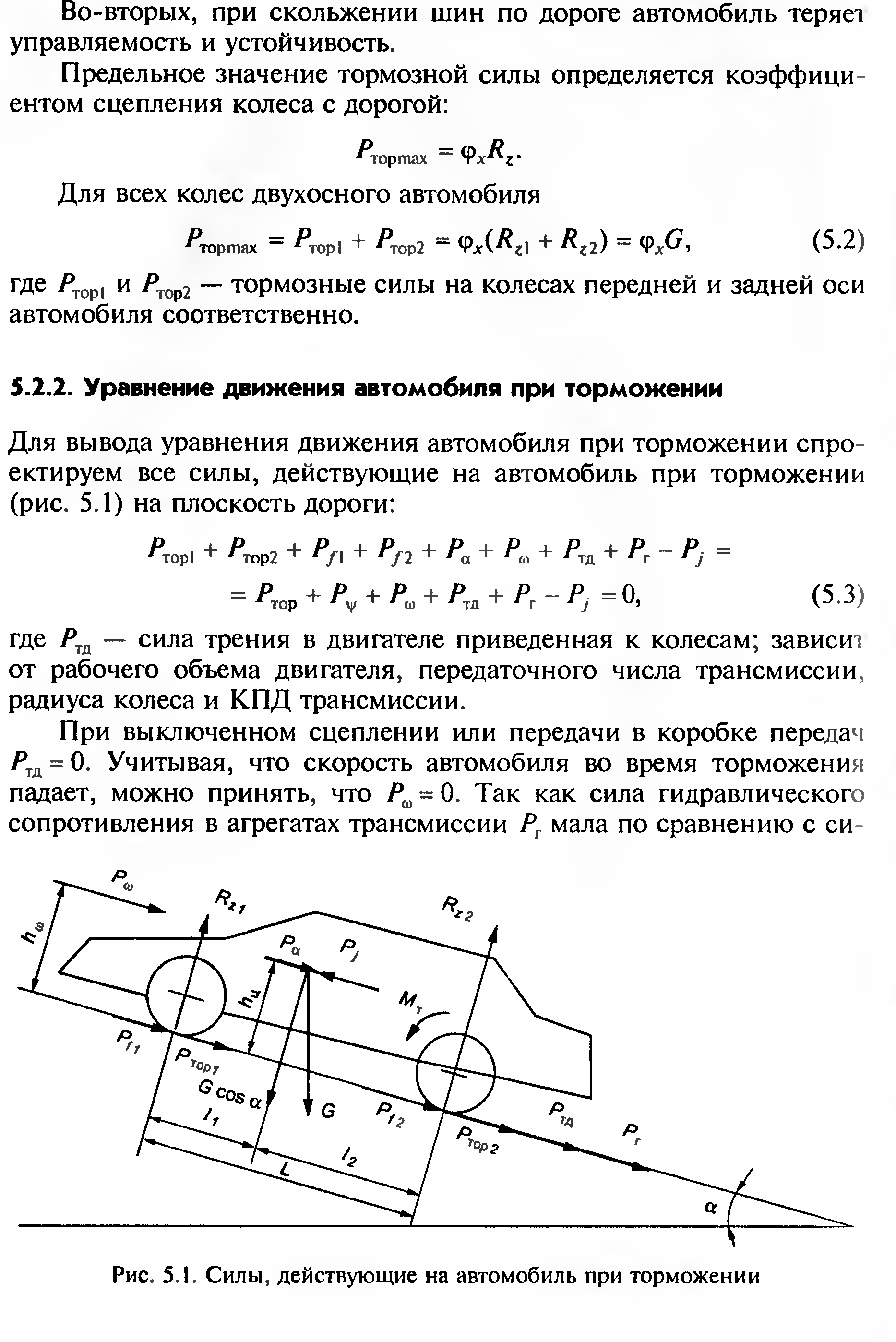 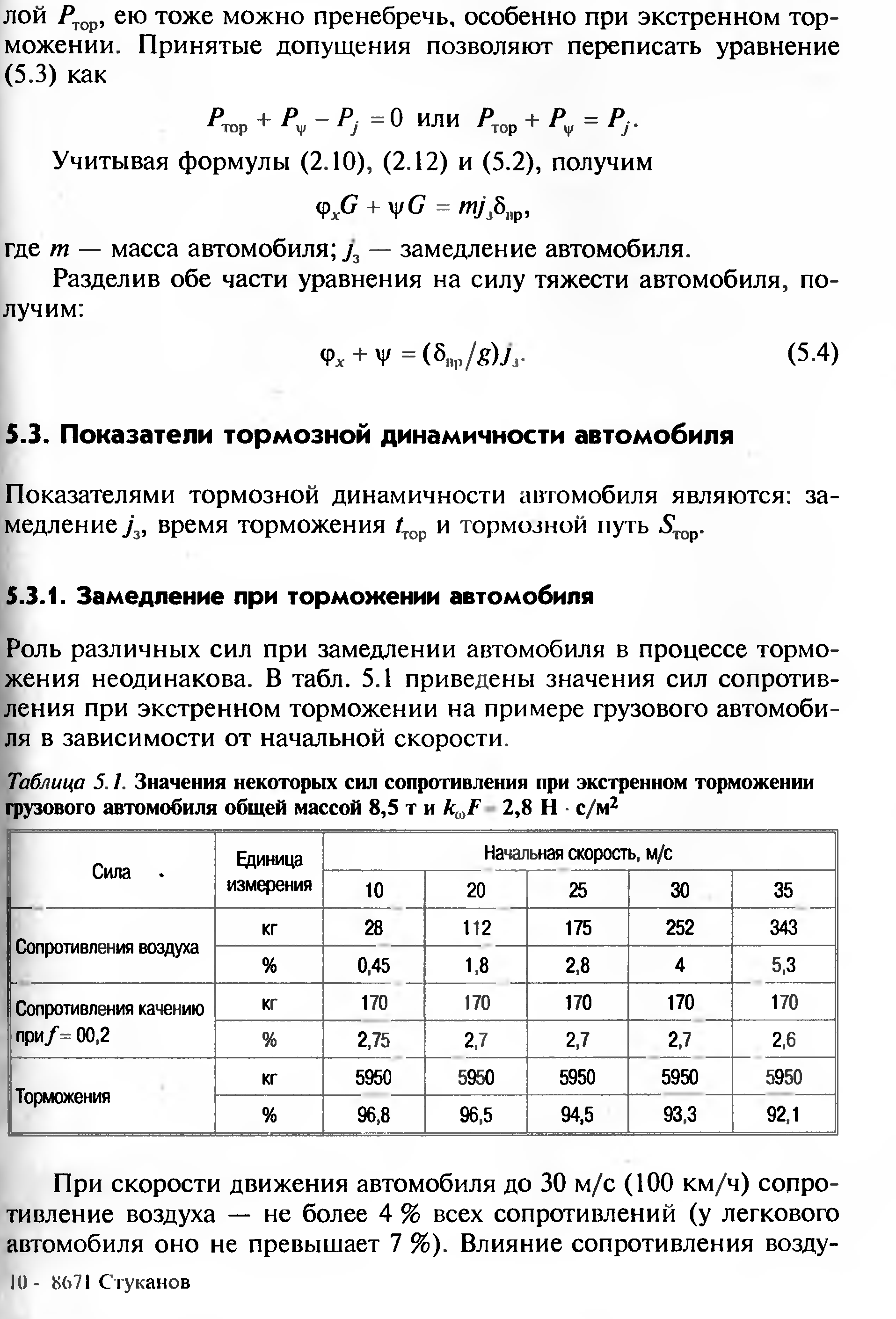 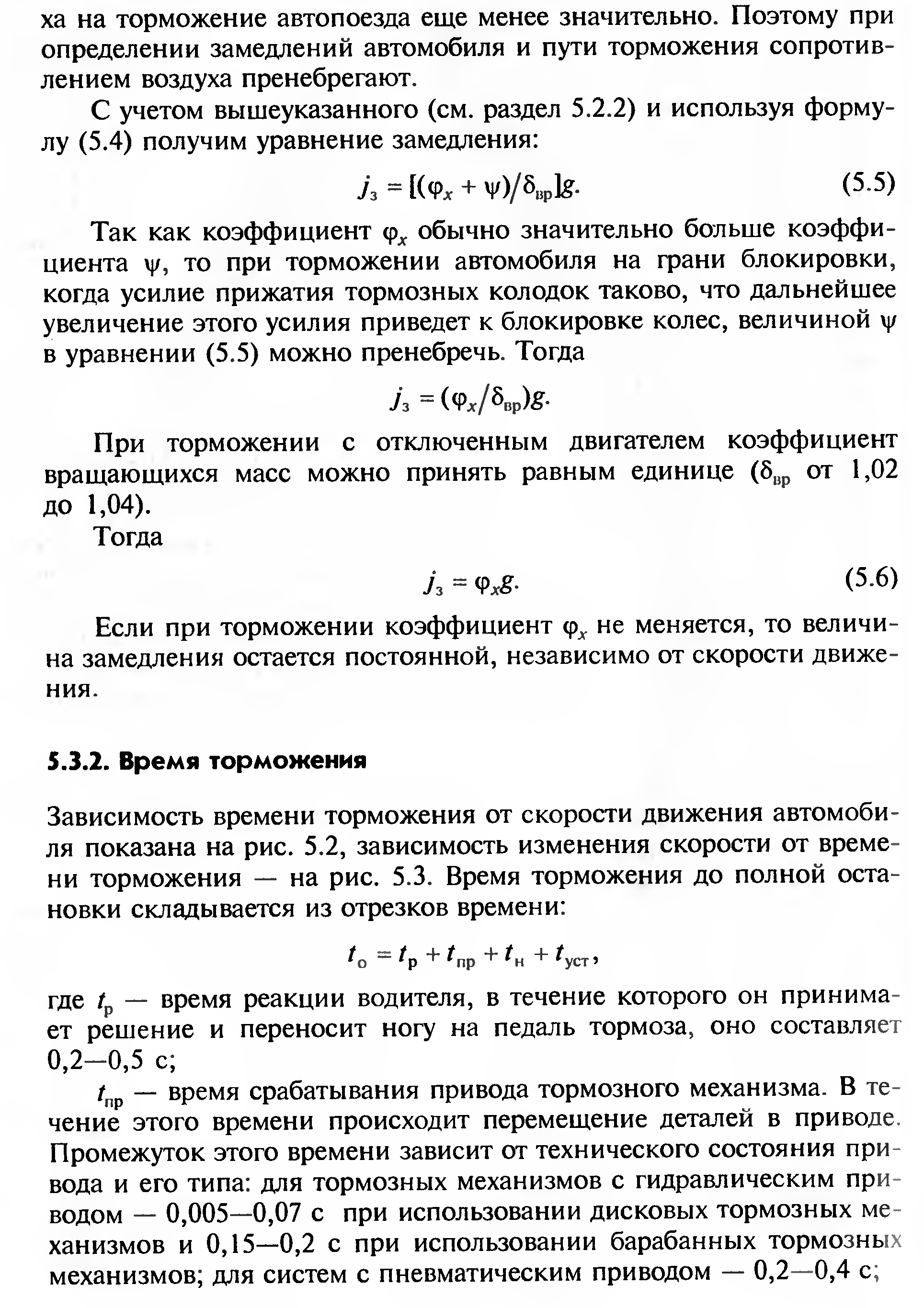 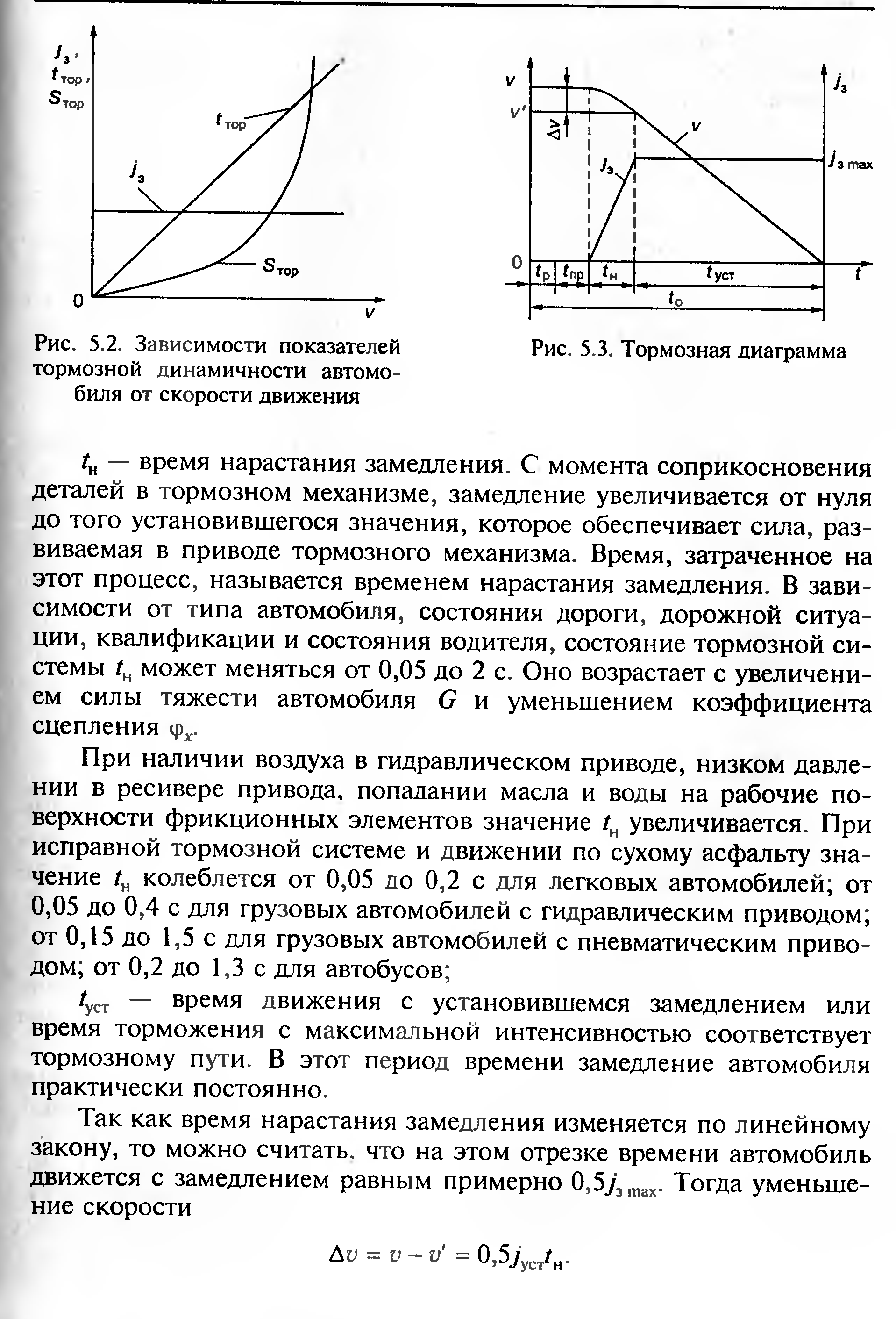 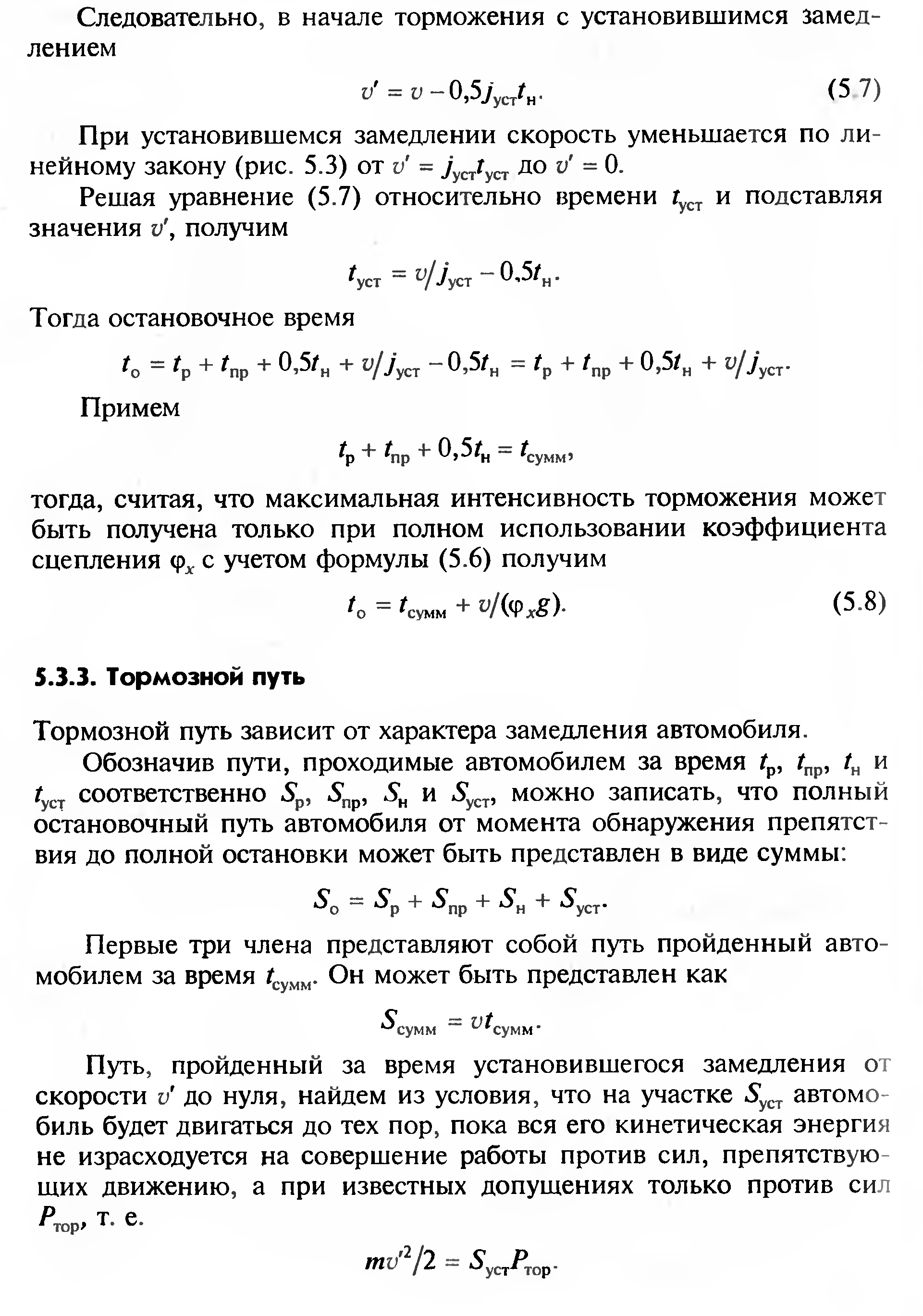 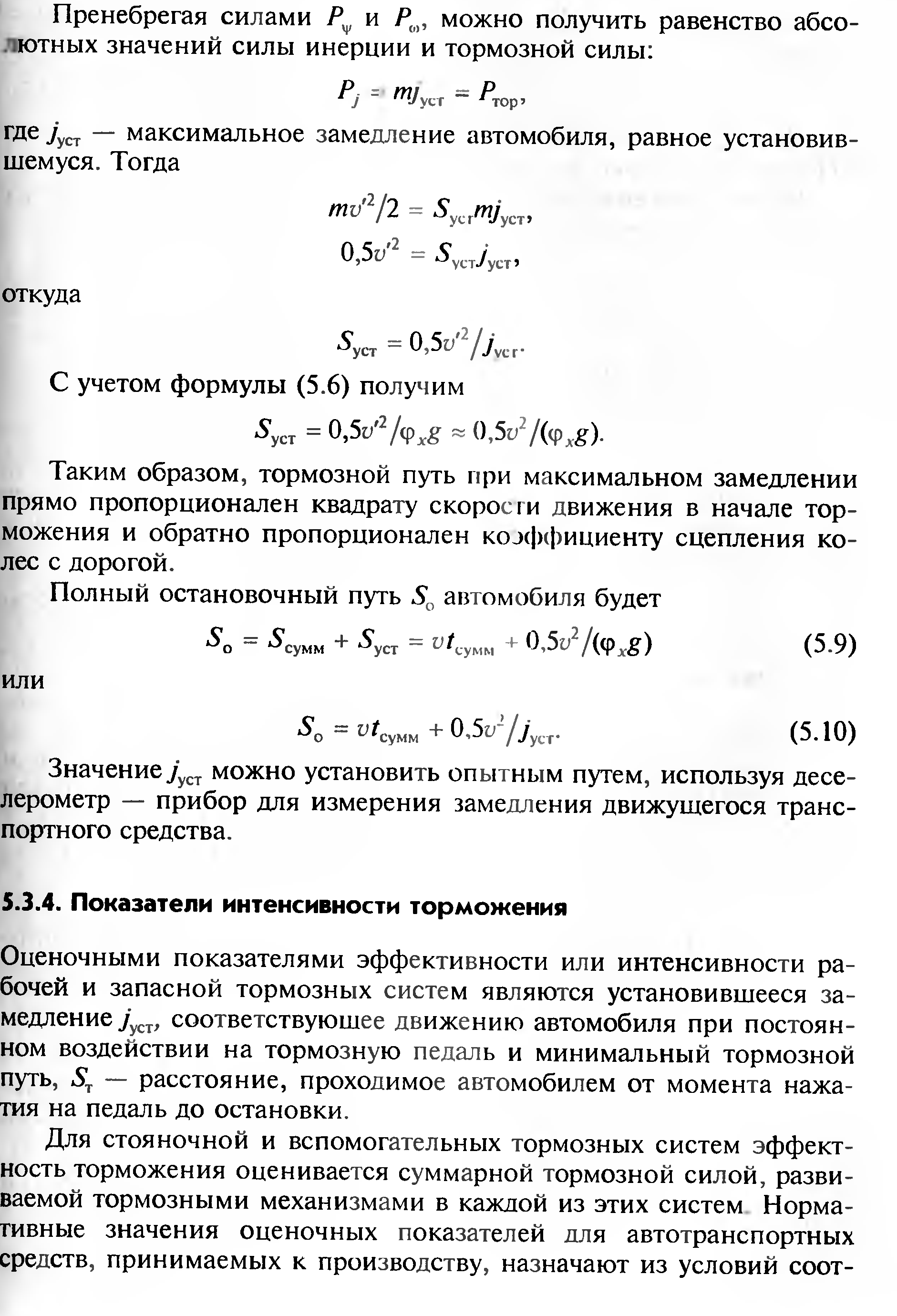 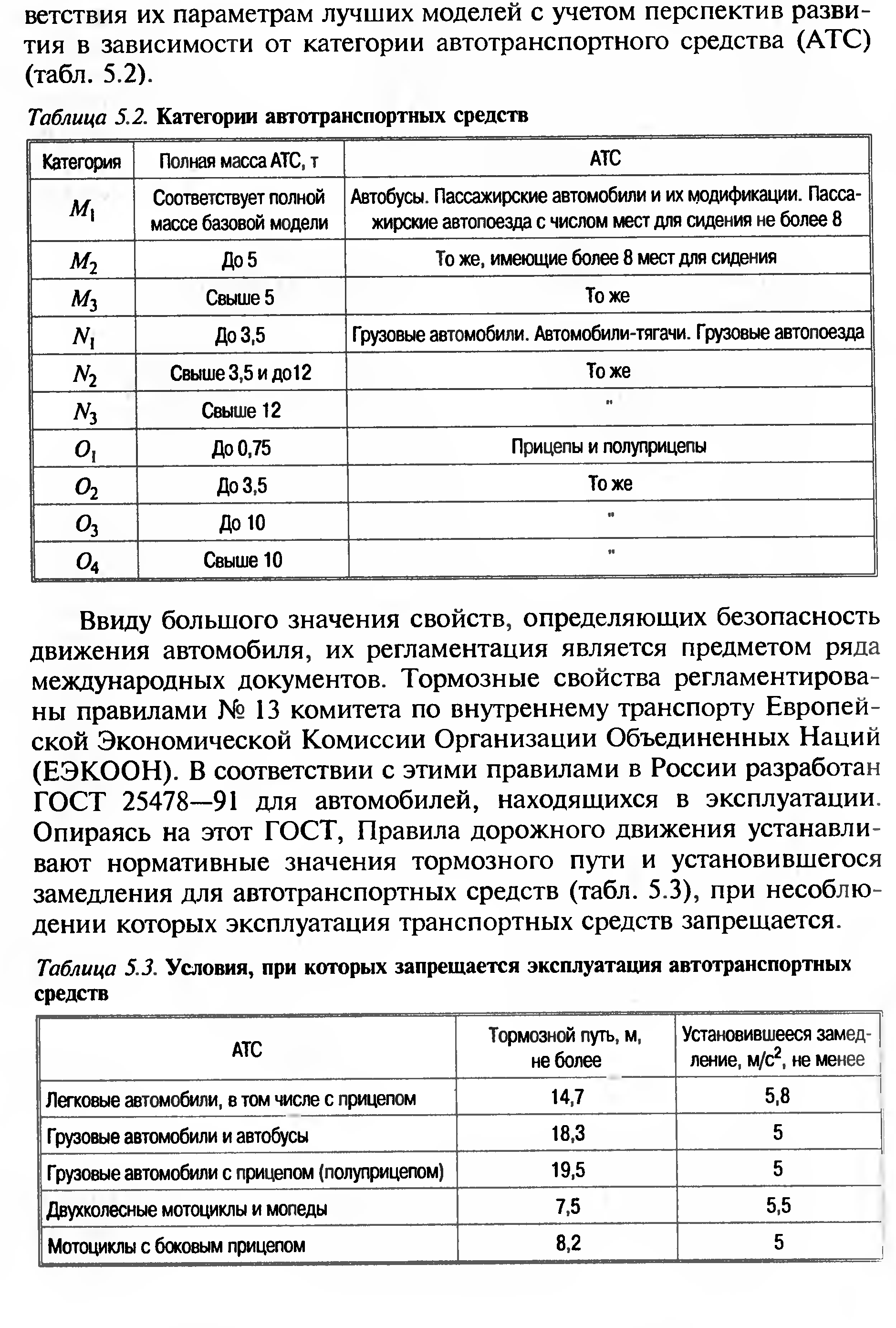 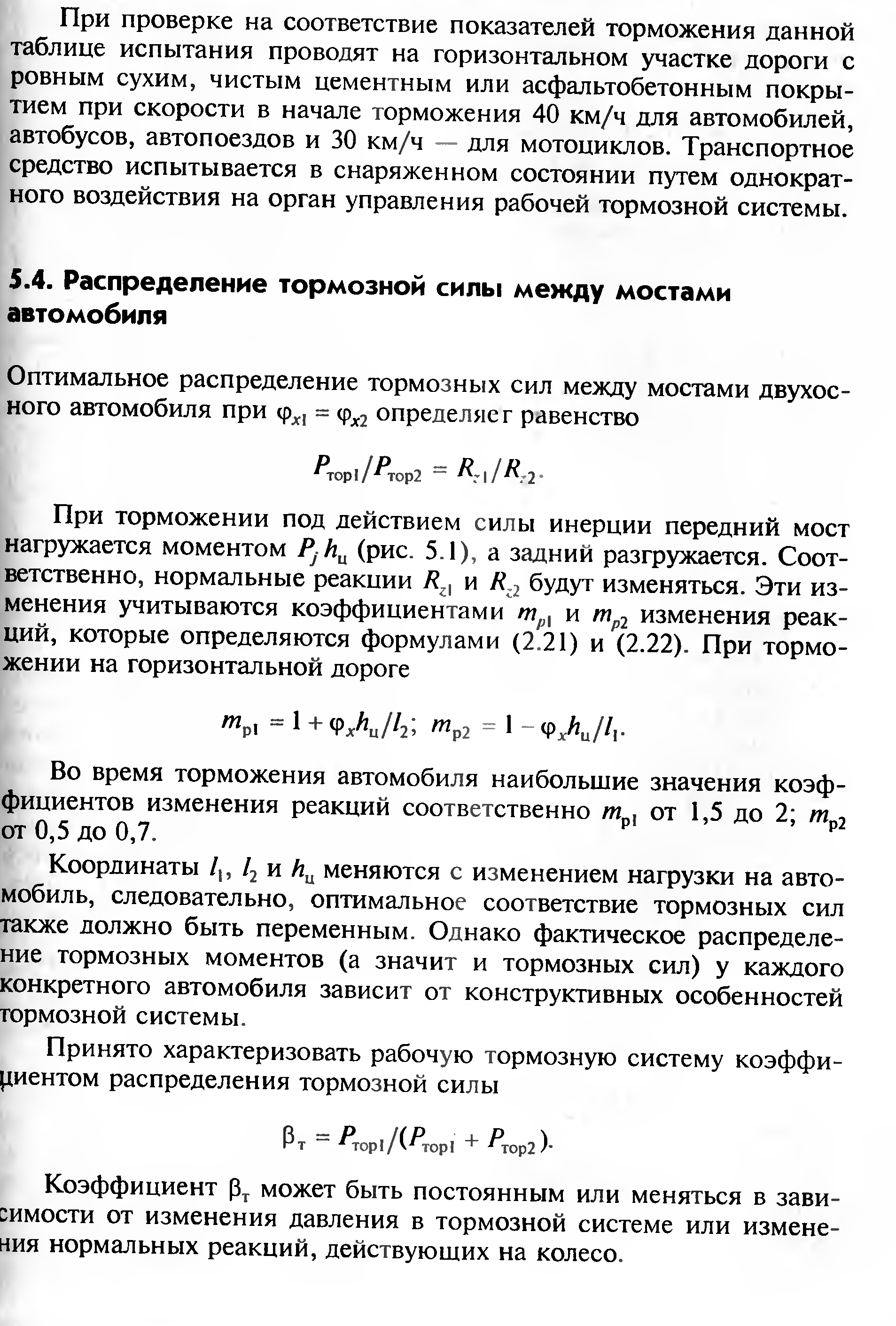 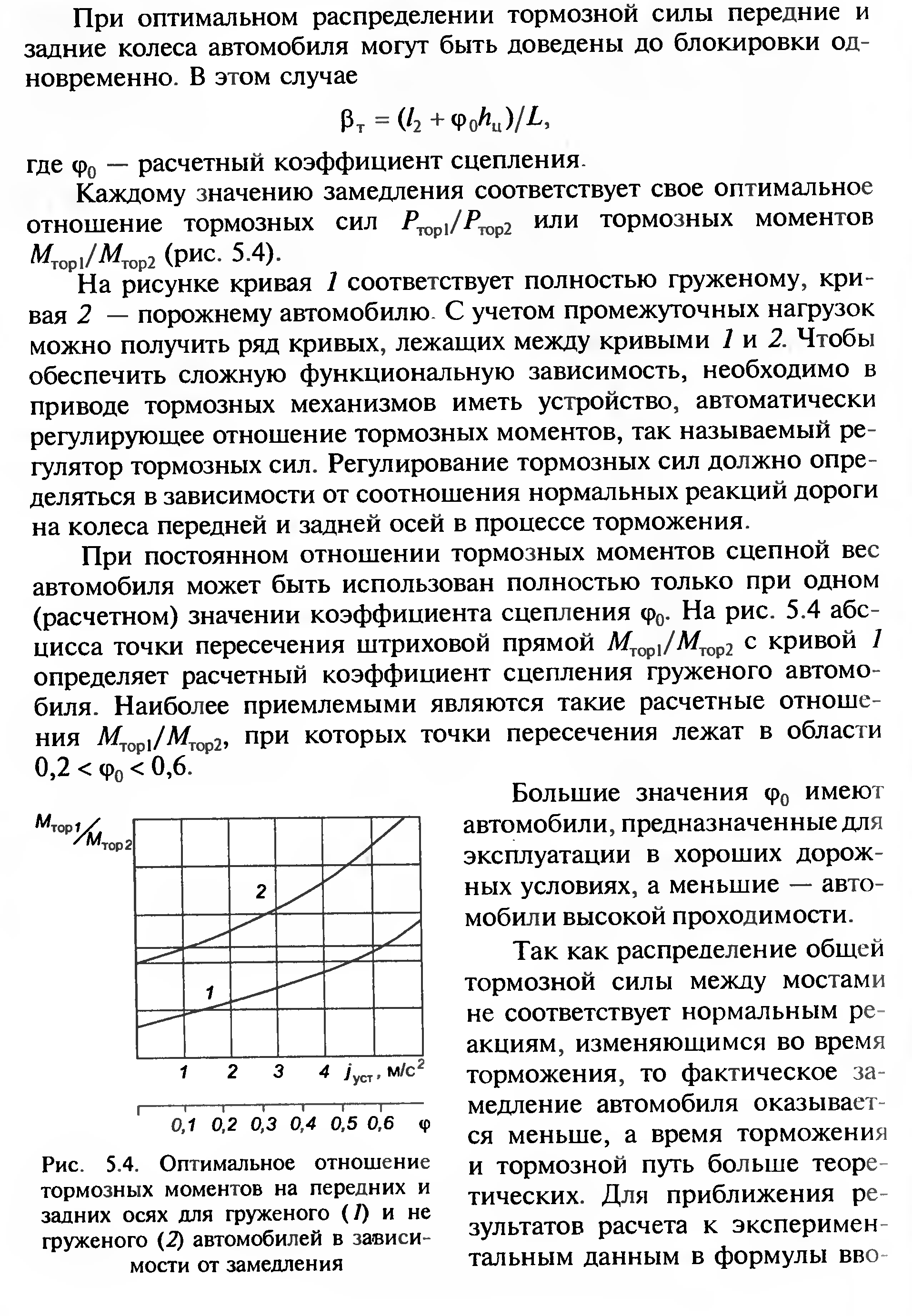 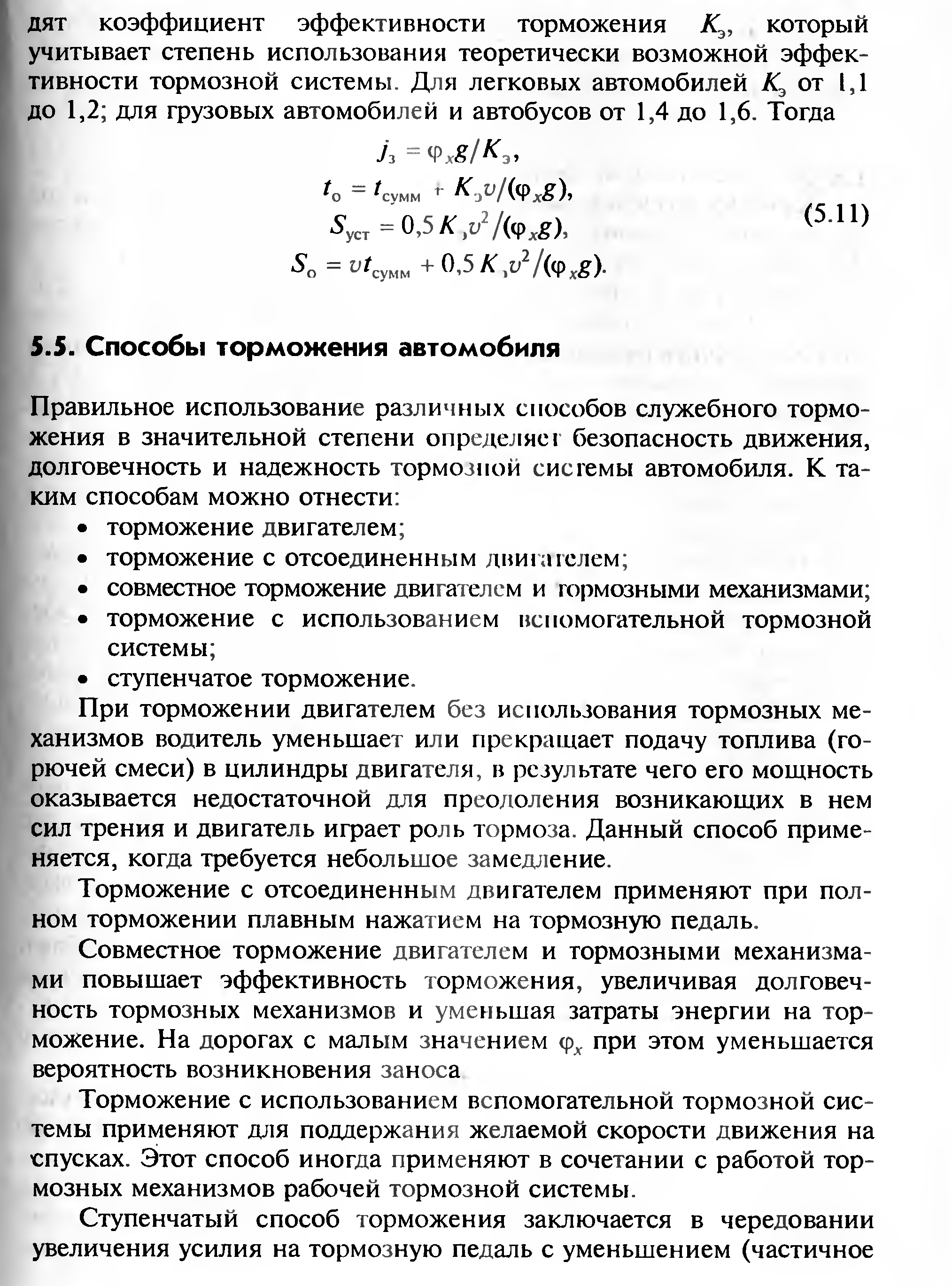 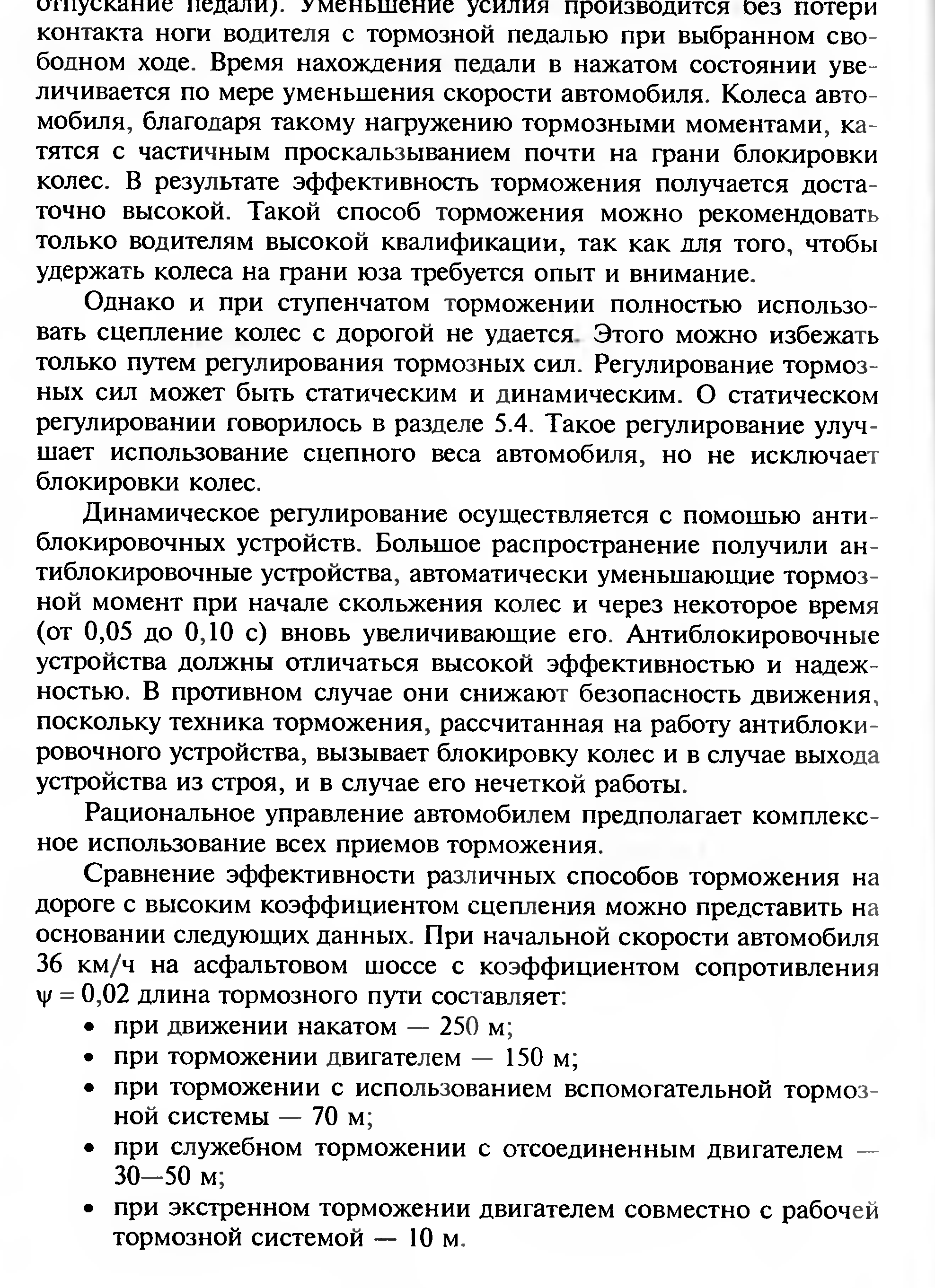 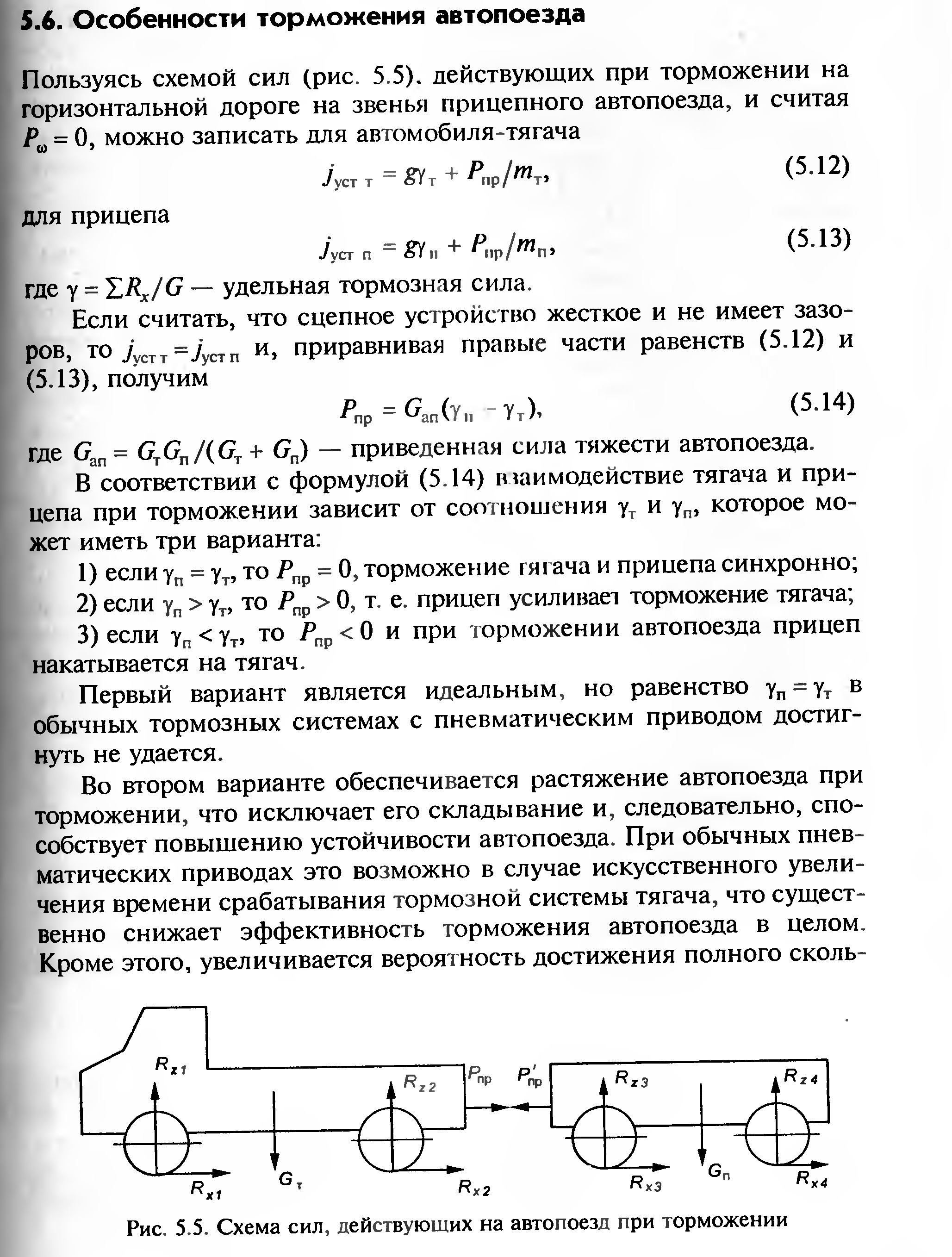 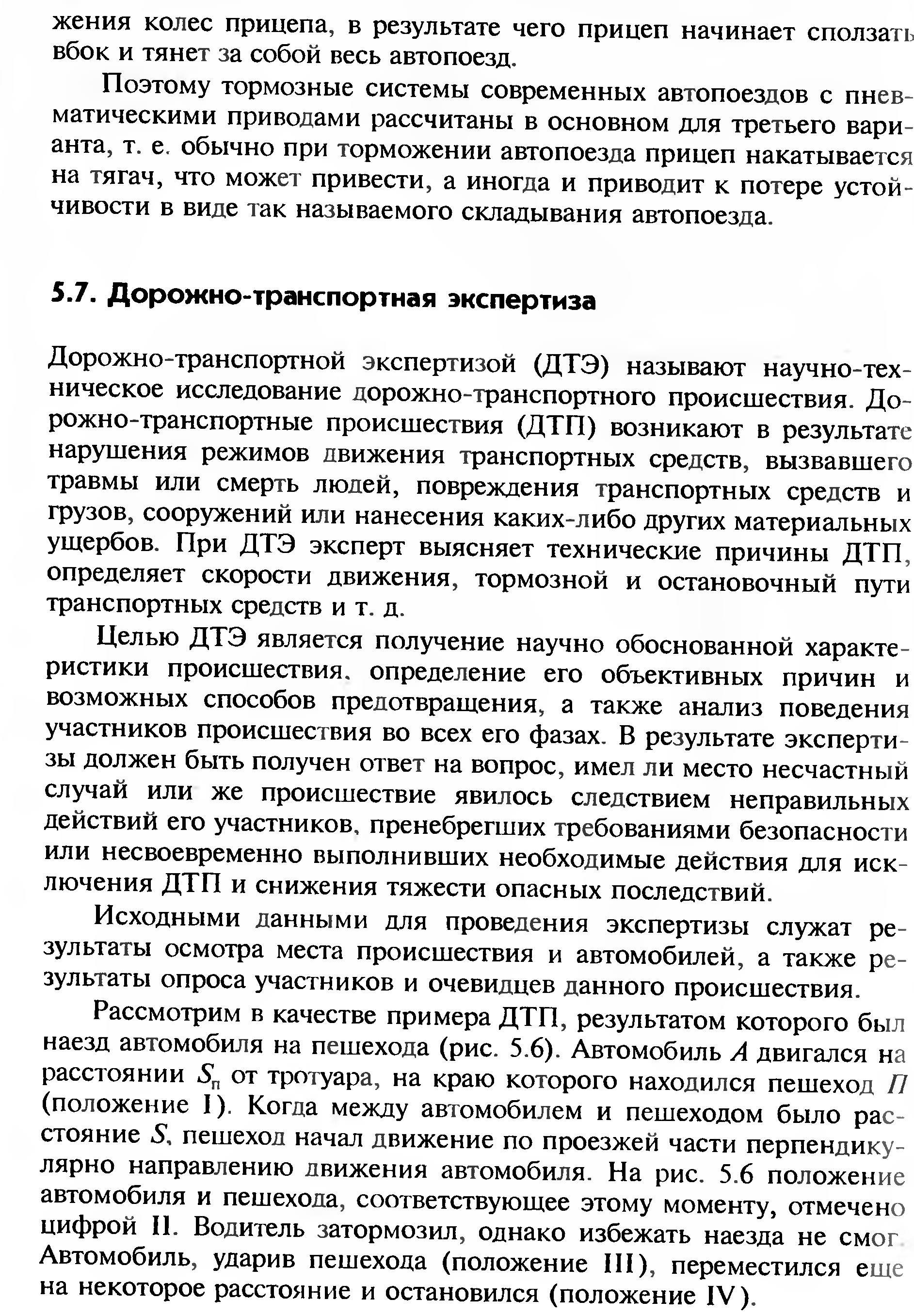 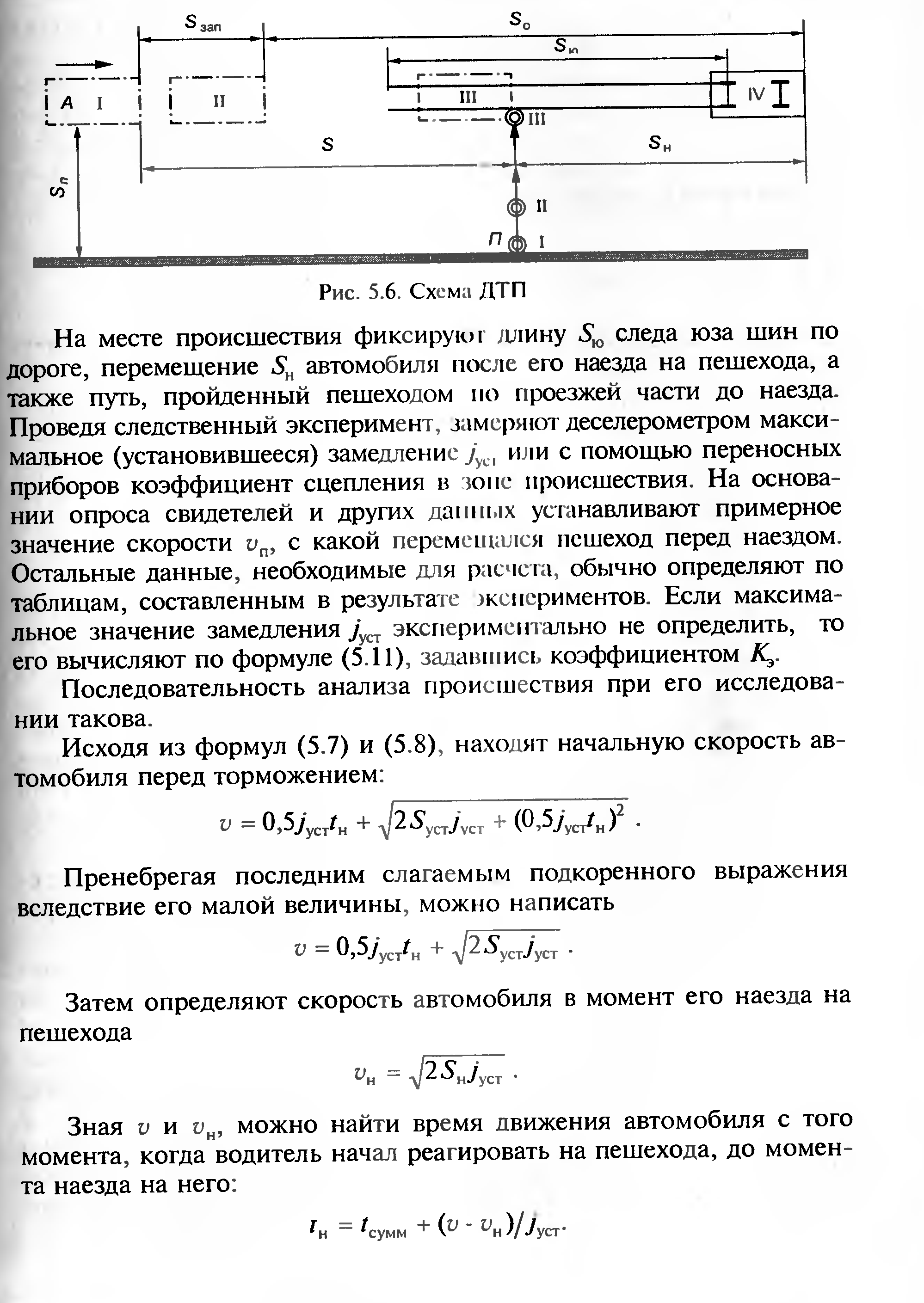 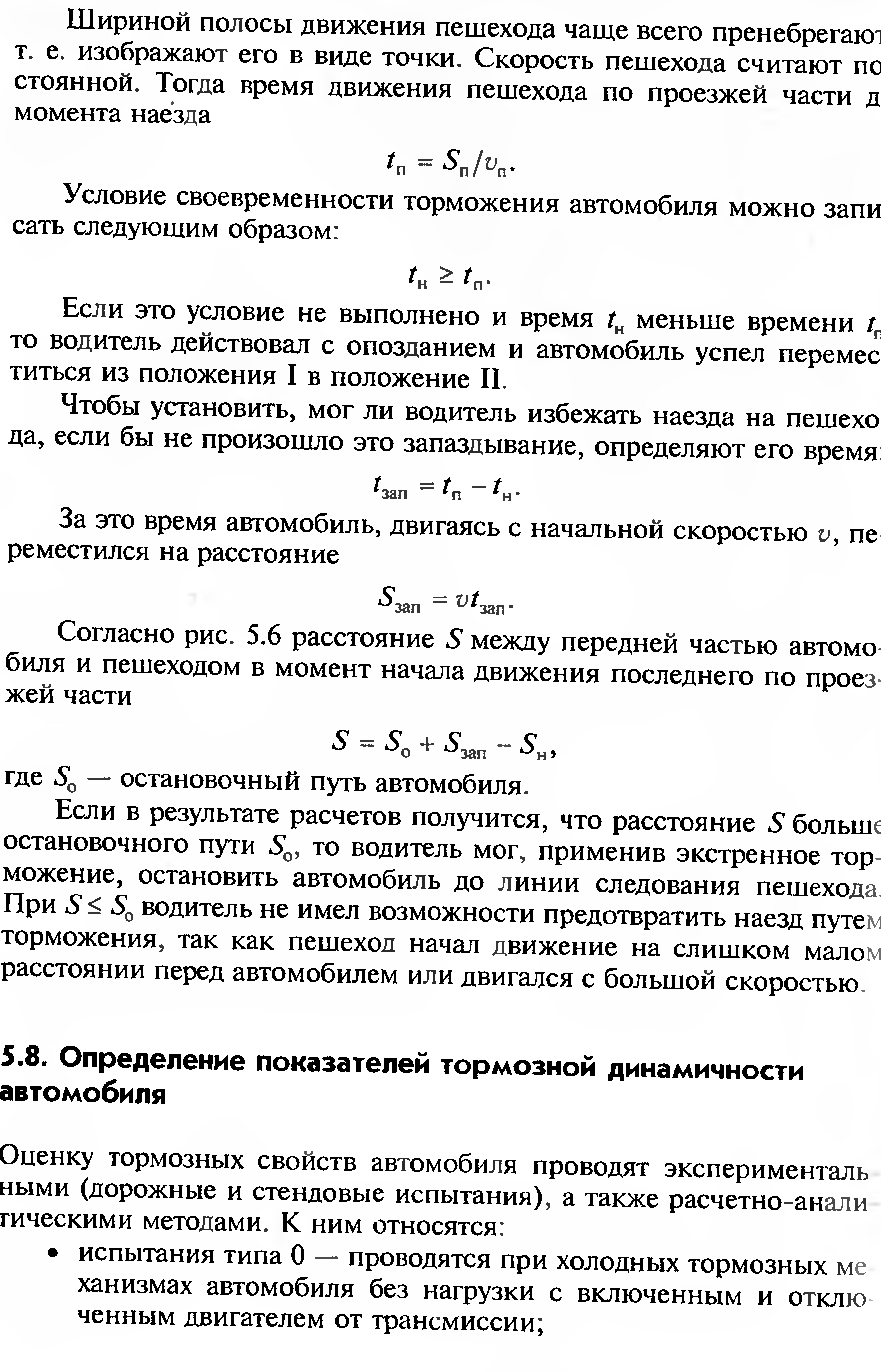 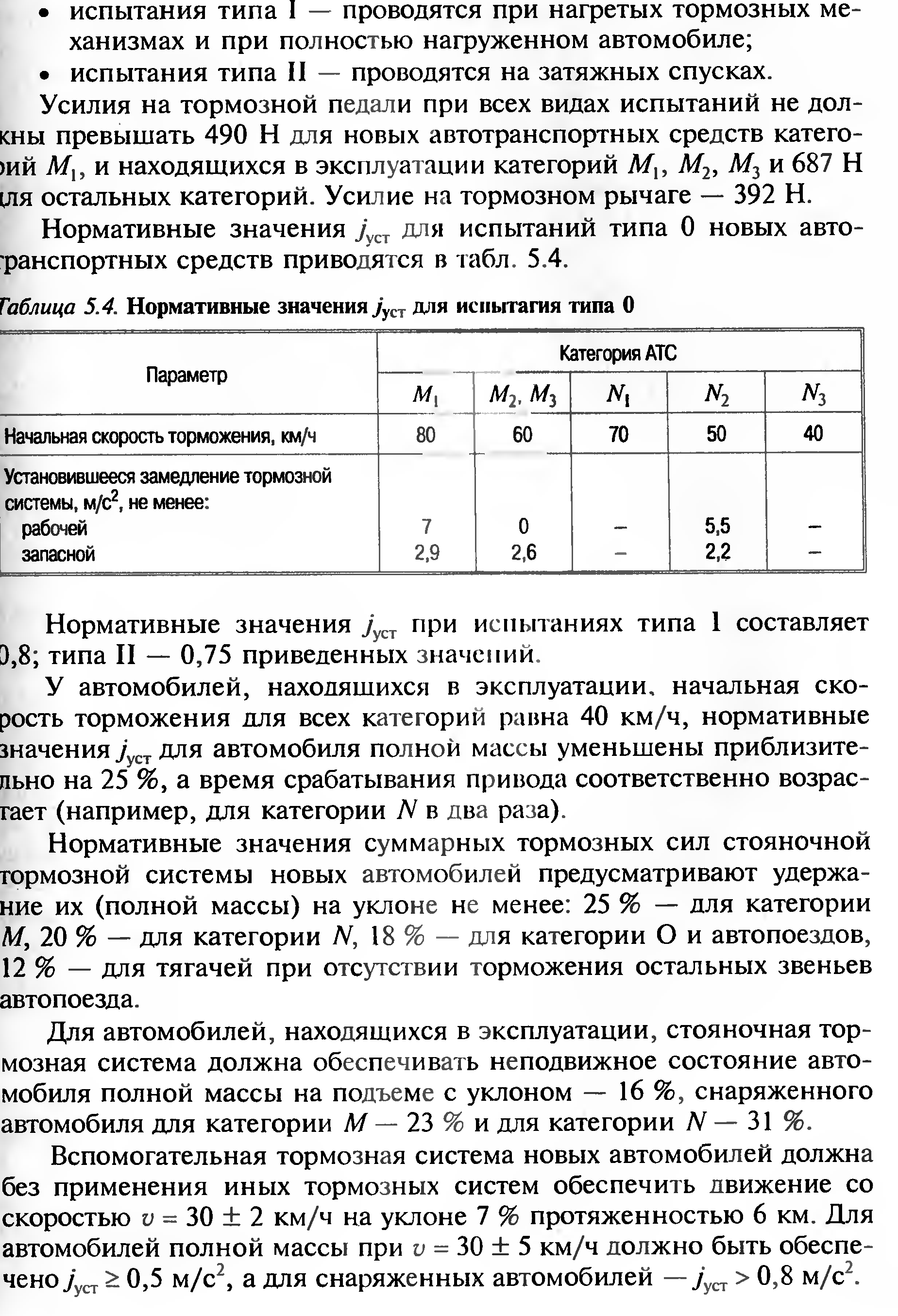 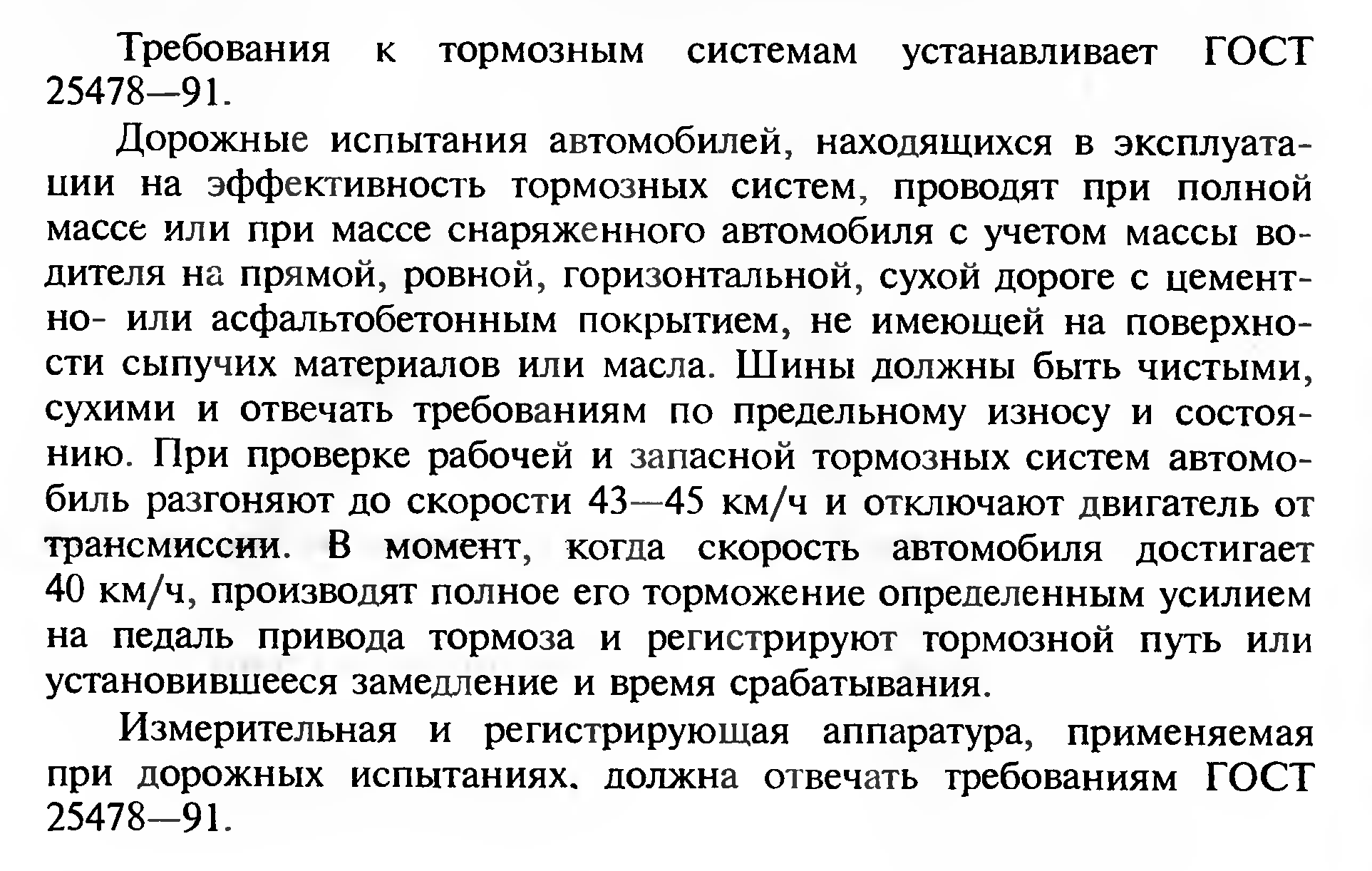 